Investors proforma (all fields are mandatory)Investors InformationPlease note that the details given below will be shared with State Govt. Officials    B2G MEETINGSPlease fill the below Business Profile form which is required for the B2G meetings.Please not the information below will be shared with the State Governments. DisclaimerI hereby declare all above information given by me are true and accurate. FICCI is not responsible for any kind of misinterpretation of facts stated above.       Signature:Date:Please return this performa:MS. HINA GUPTA/ MS. DOLLY ISSAR FICCI TOURISM
Federation House, Tansen Marg, New Delhi 110 001F: +91-11-2332 0714
M: + 91 9560664465/ 8826275346
Email	: travel.registration@ficci.com; tourismexhibition@ficci.com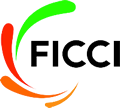 National Tourism Investors Meet (NTIM) 2021September 23-24, 2021, FICCI, New DelhiNational Tourism Investors Meet (NTIM) 2021September 23-24, 2021, FICCI, New DelhiNational Tourism Investors Meet (NTIM) 2021September 23-24, 2021, FICCI, New DelhiRepresentative Name:__________________________________________________________________________________________________________________________________________________________________Designation:__________________________________________________________________________________________________________________________________________________________________Company Name _________________________________________________________________________________________________________________________________________________________Address:____________________________________________________________________________________________________________________________________________________________________________________________________________________________________________________________________________________________________________________________________City_______________________Pin_______________________Telephone No:__________________________________________________________________________________________________________________________________________________________________Fax No:__________________________________________________________________________________________________________________________________________________________________Mobile No:__________________________________________________________________________________________________________________________________________________________________Email Id:__________________________________________________________________________________________________________________________________________________________________Website:__________________________________________________________________________________________________________________________________________________________________Business Profile for B2G meetingsBusiness Profile for B2G meetingsBrief Company Profile (Not more than 100 words):Areas of Interest for InvestmentDetails of any Previous Project done with any State Government (Please write Not applicable in case no project initiated before)Sector / Category of investor